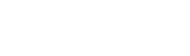 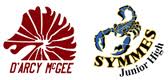 Greetings!Your child has expressed interest in participating in the Symmes-D’Arcy Ski and Snowboard Club. This year we are going to run the club on five Thursday nights. The bus will leave the school at 4p.m. to take students to Camp Fortune. They will be leaving the ski hill at 8:00 p.m. and returning to Symmes-D’Arcy to be picked up at 8:30 p.m. and no later. Students cannot be left at school unsupervised, so please be on time. The dates will run as follows: January 16,  January 23 ,  January 30,  February 13,  February 20.    Please note that students are not permitted to bring equipment on their regular school bus and will have to have it dropped off the morning of each outing. Equipment can be stored on the first floor bleachers for the day.Please complete the form below and return it with payment to Nadine Plourde (outside Miss Laine’s office) or Miss Doorly room 203 by cash or cheque made payable to the school Symmes-D’arcy McGee no later than Wednesday, January 8th. Given limited space on the bus, participants will be accepted on a first-come first-served basis in the order of returned permission forms. Please sign up for Remind on the back of this form, it’s our primary means of communication with parents and students, especially while out on the slopes. Please note that we place great trust in our students and taking part on Thursdays is a privilege. If student’s behavior on the bus, in the chalet or on the hill is not safe and respectful, they may be asked to no longer attend ski club, thereby forfeiting a refund. Looking forward to a great season!                                                                                   Ms. Doorly (edoorly@wqsb.qc.ca)                 			                                        Ski & Snowboard Club info is available at  www.edoorly.weebly.com ------------------------------------------------------------------------------------------------------------------------------------------Student’s Name: 								Grade: 		Health Card #: 									Expiration Date: 		Person to contact in case of emergency: Name: 				Relation: 		 Phone #: 		Email address: 				Parent/Guardian signature to acknowledge participation in this school activity: 							A – Transportation only (I have equipment and a season’s pass) - $40	B – Transportation and lift ticket - $120	C – Transportation, lift ticket and equipment rental (Skis - $180, Snowboard – $195, helmet rental -- 25 $) To complete if RENTING equipment- Shoe size: 		Height: 		Weight: 		 Front foot for snowboarders: Left 	   Right 	    Optional: *Lessons are available at $9 per lesson and helmets can be rented for $5 each trip